THE SECURITY of EGYPT vs. the FREEDOM of the WILDERNESS JOURNEYA Prophetic Word From Yahuwah to His PeopleAugust 29, 2018 (9:15 AM EST)     “My children would rather live in slavery to tyranny than experience the freedom of the wilderness journey.”      A few days ago, I asked Abba what was on His heart, and what He wanted me to begin to share with the set-apart remnant of His people as we transition in these final days. He directed me to ten prophecies that confirm His Word to His people right now. This is the first of the ten.     Daniel 11:32: “They that know their Elohim will be strong and will do exploits.” This is the time when His set-apart remnant will be set in place for the end-time assignments before Messiah comes.      Hebrews 11:8-16: “By faith, Abraham obeyed when he was called to go out to the place which he was about to receive as an inheritance. And he went out, not knowing where he was going. By faith, he sojourned in the land of promise as a stranger, dwelling in tents with Yitsḥaq and Ya‛aqoḇ, the heirs with him of the same promise, for he was looking for the city having foundations, whose builder and maker is Elohim. By faith also, Sarah herself was enabled to conceive seed, and she bore a child when she was past the normal age, because she deemed Him faithful who had promised. And so from one, and him as good as dead, were born those as numerous as the stars of the heaven, as countless as the sand by the seashore. In faith all these died, not having received the promises, but seeing them from a distance, welcomed and embraced them, and confessed that they were aliens and strangers on the earth. For those who speak this way make it clear that they seek a fatherland. And yet, if they had indeed kept remembering that place from which they had come out, they would have had the chance to return. But now they long for a better place, that is, a heavenly. Therefore Elohim is not ashamed to be called their Elohim, for He has prepared a city for them.”     Hebrews 13:12-14: “And so Yahushua suffered outside the gate, to set apart the people with His own blood. Let us, then, go to Him outside the camp, bearing His reproach, for we have no lasting city here, but we seek the one coming.”      For the sake of security--comfort, ease, and being taken care of--most of His people love the security of “Egypt.” They would rather live under the oppression and slavery of totalitarian “Pharaoh,” with few personal rights, to gain the small measure of security that it brings, rather than leaving it behind for a pilgrim journey into a wilderness on their way to a Promised Land. Most fear walking into the unknown with only an invisible unknown God to lead them, provide for them, protect them, and be their security and comfort. This is why only those that know Him are strong enough in faith to do “exploits” in obedience to a known Elohim. This is the end-time remnant! (Daniel 11:32)     I know what damage it does to stay in a situation that is oppressive, dehumanizing, and enslaving, just for a small measure of security. I’ve submitted to that situation a great deal of my life. I am now in transition out of it. I know my destiny, and I press forward to obtain it. I also know Yahuwah and Yahushua  personally. Knowing Them is what I want for all who really believe and love Them with all their heart! His constant grief has always been “they do not know Me.”     Americans of all statuses in life are escaping into foreign countries because they know what is coming to America. Many are leaving because of the extremely high taxes. It’s not just believers who are getting out, but also millionaires and billionaires. But, no matter whether middle class or rich, Americans on foreign soil soon seek security in a house with all their possessions, as they try to build a security nest like they had in America. I will be sharing a prophecy that Yahuwah dramatically gave me in Jordan in 2005 to share with Americans there. It was totally rejected, yet every word was “thus saith Yahuwah.”     Sadly, because American’s security is so intertwined with the culture, most who leave, later return to “Egypt” from which they fled. Most are spiritually, mentally, and financially unable to adjust to a life of walking by faith, led by the Spirit. The lifestyle of following the Master as a servant is either not known, or rejected by almost all western culture believers. The mind-programming that has consistently gone on for at least 73 years now in America, has left most people unequipped to withstand the rigors of life in an inconvenient world.      Another problem is that few prepare wisely, lighten their load, get into a mind-set of detachment from things, from convenience, comfort, etc. Few save up money to prepare for transitioning. Flew plan ahead! Few know how to budget and live on a “shoestring.” Like I saw in Aqaba, Jordan, most put all their things in a shipping container and moved not only their things, but also their mental and emotional attitudes – taking “Babylon,” or “Egypt,” with them, to be once again surrounded by what brought them security and comfort. Most remained Americans, prideful and self-centered, not caring about anyone but themselves. It is like that now over there, about 70 families, a few single people, but most divided into little factions of religious belief, social status, country status, and financial status. It’s still a childish mess! So why go - to save one’s skin? That’s of no worth to anyone!            The reason for fleeing has to be the right reason. There cannot be any fear attached, that’s for sure! All has to be totally carried out in peace, with His joy, and with faith in His guiding Presence. We must not go out in panic, then whine because things are not going our way. That’s what drew the anger of Yahuwah upon the wilderness travelers. The “cloud” has to lead, as I wrote in “Camping or Departing - Following the Cloud”/Mikvah of the Great Adventure.      Our reason has to be because we know our Master wants us to go. We have to live a life of hearing, trusting, and obeying in order to have the right mind-set when it comes to “fleeing.” All must be done with His peace. So many have no close relationship with Abba and/or Messiah. They may have a very good belief system, but one which is untested and untried outside the security nest. So they are weak in all ways. Also, the reason why we go must be because we’re following the Acts 1:8 pattern – zealous share the Good News with others, to be involved in following the Master’s orders day by day.      Isaiah 55:12-13 describes those with solid realistic faith, anchored in knowing the Faithful Yahuwah and Yahushua, solidly anchored in the Word and in the leading of the Spirit, strong in praise and proclamation, strong in submission only to the Master.  “You will go out with joy and be led forth with peace, the mountains and the hills will break forth into singing before you, and all the trees of the field will clap their hands. Instead of the thorn, the cypress comes up, and instead of the nettle, the myrtle comes up. It shall be to Yahuwah for a Name, for an everlasting sign that is not cut off.”  This is the walk of victory by those that know their Elohim!       On the wilderness journey, His people no sooner got across the Red Sea and they began whining and complaining that what they had in Egypt was better than being free to go to the Promised Land of Yahuwah. Gripping and complaining separates us from Yahuwah’s ability to help us! He has to punish such lack of faith!      Jeremiah 12:5: “If you have run with the footman and they have wearied you, how do you contend with horses? And if in the land of peace you feel safe, then how do you manage in the Yarden jungle?” (“the thickets of Jordan” KJV)      Luke 14:25-33, an admonition of Messiah: “And large crowds were going with Him. Turning, He said to them, `If anyone comes to Me and does not hate his father and mother, and wife, and children, and brothers, and sisters, and his own life too, he is unable to be My taught one. And whoever does not bear his stake and come after Me is unable to be My taught one. For who of you, wishing to build a tower, does not sit down first and count the cost, whether he has enough to complete it? Otherwise, when he has laid the foundation, and is unable to finish it, all who see it begin to mock him, saying, “This man began to build and was unable to finish.” Or what king, going to fight against another king, does not sit down first and take counsel whether he is able with ten thousand to meet him who comes against him with twenty thousand? And if not, while the other is still far away, he sends a delegation and asks conditions of peace. So, then, everyone of you who does not give up all that he has, is unable to be My taught one…He who has ears to hear, let him hear!”     We have to “count the cost” of discipleship. Dietrich Bonheoffer in Germany under Hitler learned what it was like to pay the ultimate price to stand firm for the Master. He wrote the classic book The Cost of Discipleship.      The word “disciple” means a “taught one”--one under the tutelage of a Master.  “Hate!” That’s strong language. Does Messiah want us to hate our family? NO! But, in Hebrew cultural understanding, to love means to submit to one you love. You do not submit to one you “hate!” In other words, your first love must be Yahuwah and Yahushua! Anyone who tries to take you in another direction from submission and obedience to Them, you must “hate,” or not give in to, or submit to their demands. The cost of discipleship is very high, nothing less than death to self. In the true new birth, as Romans 6 tells us, we die with Him, if we want to be resurrected.     Matthew 10:33-39: “But, whoever shall deny Me before men, him I shall also deny before My Father who is in heaven. Do not think I have come to bring peace to the earth? I did not come to bring peace, but a sword. I come to bring division, a man against his father, a daughter against her mother, and a daughter-in-law against her mother-in-law, and a man’s enemies are those of his own household. He who loves father or mother more than Me is not worthy of Me, and he who loves son or daughter more than Me is not worthy of Me. And he who does not take up his execution stake and follow after Me is not worthy of Me. He who has found his life shall lose it, and he that has lost his life for My sake shall find it.” (See Malachi 7:5-6 and Mark 8:34-38).      Loving ease and comfort, lusting for soft living makes a person very self-centered. Carnality cannot enter the Kingdom. The love of this world and the things that comfort the flesh cause people to try to control their own world to make it suit them. If they cannot control their world outside of a nest of their own making, they so often cannot handle life itself. We can never go forward with Elohim if we try to control our own life or the lives of others! The flesh seeks a nest, lined with soft feathers, but Abba is calling out a pilgrim people whose only nest is under the talit of Yahuwah. He wants a tough people, brave, fearless, and totally submitted to Him!     People so lightly quote Psalm 91, but to dwelling in the secret place of the Most High, under His shadow, is not a place of fleshly security, comfort, ease, and freedom to do our own will. It is a place of total submission to Him for everything we need – whether psychologically, spiritually, or physically.      Psalm 91 is for those with the spirit of Caleb and Joshua, i.e. We can conquer the Anakim, for Yahuwah has said we must! His testing is coming to see where we really stand with Him. Because I daily keep up with what is coming quickly into this world, I say with a heavy heart: The door to freedom is shutting in America, and around the world, as the anti-messiah awaits his entrance. Yet, more than ever, His people are clinging to the security that the eye sees and the flesh wants.      Tragically, in the days ahead as the takeover of human rights continues on earth, most people will do anything tyrants ask of them in order to keep their security close around them--their possessions, their jobs, their physical comfort that is familiar to the flesh. The “go into all nations and preach the Good News to every person” does just not set well alongside a desire for comfort and security.      In like manner, the people of Israel grumbled and whined for 40 years in the wilderness, wanting to return to Egypt, where they had a measure of stability. It did not matter that they were oppressed and abused in Egypt--they had a home to live in, family around them, and the food they liked to eat.      The idea of walking in a wilderness, faced with giants that wanted to kill them, often not given the food and water they want immediately, was not just repugnant but totally unacceptable. And, they were being led by a God they did not know. They knew the gods of Egypt, but not Yahuwah. Moshe knew Yahuwah. The remnant that knows Yahuwah is very small. This grieves the heart of Elohim very, very much, for unless we know Yahuwah through His Son Yahushua, how can we trust a “God” we do not know?     “You can’t take it with you” is an old cliché often used for people who hold onto things too tightly, not willing to let them go. But, in death we are separated from all our stuff anyway. The ancients, especially kings and rulers, the rich, were buried with their possessions, even with their wives and slaves, animals, gold and silver and all that they would “need” in the next life. But, according to the Word, when we come out of the slavery to the kingdom of darkness into the Kingdom of Light, we change Masters. We become the bond slaves of a new Master, in training for reigning with Him. We stop trying to rule our life and submit our life to Yahushua as Master. We cannot bring any baggage of sin or personal carnality, or personal ambitions or self will into our new position. We must “die to self.” We were “bought with a price,” the price of the blood of Yahushua. Therefore, we are “not our own,” but servant-Friends of our Master Yahushua. He leads us through the wilderness to the Promised Land by the Spirit of His Father, Yahuwah. (I Corinthians 6:19-20)      When we are truly born again, “we can’t take it with us,” – we can’t take the bondage of Egypt across the Red Sea to Sinai. As soon as we leave Egypt – our slavery to sin, our carnal self – we must leave behind the baggage of Egypt, and burn any bridges back to Egypt. This is done by real repentance!     Jeremiah 42-43: The people who were left alive in Judea after Nebuchadnezzar conquered Jerusalem and took most of the people captive,  wanted to go into Egypt for safety. They asked Jeremiah to ask Yahuwah for them if they should go. Jeremiah told them that Yahuwah said “NO.” They wanted to kill Jeremiah. They forced him to go with them to Egypt. Nebuchadnezzar came into Egypt as Jeremiah told them he would, and killed Jews there. Jeremiah eventually returned to the land. Thus, many still begin their wilderness journey, but turn back because they can’t live without the security of “Egypt.”    The symbolic term “Egypt” refers to the satiation of the carnal soul, the mind and emotions - place of comfort and security, no matter how evil it is. In the true new birth, there must be repentance, a severing with Egypt, in order to truly enter the Kingdom of Light. There must be a lying down of love for Egypt. “Egypt” and “Babylon” are intertwined symbolically. In the true new birth, we become a new creation. “Old things pass away…ALL things become new.” (II Cor. 5:17-21)      In the wilderness journey, they built a golden calf like the ones worshipped in Egypt, because Moses, the only one who knew Yahuwah, had been gone too long on the mountain. They did not intend to go back to Egyptian worship of the gods, they wanted to continue to keep the festivals of Yahuwah also, but they did not know Yahuwah, so they sought the security of Egyptian practices, hoping at least some god would help them. They had no faith or trust in Moses’ God.      This is the condition of His people today. Their heart has not left Egypt. They are still in their mind and emotions slaves to those “task masters” they submit to.      What we see, hear, feel, smell, and taste – the 5 senses – are what holds us to our comfort and security zone – especially what we see. When we leave it behind, or most of it, we forget a lot of what we have. What we see around us and feel, binds us to it. Remove from your sight what keeps you a mental prisoner to sentimentality and false security! We can’t take our old life into the new!      Moses went into Egypt to deliver the children of Ya’cob/Israel according to the Word of Yahuwah. In Exodus 14:11-12, we see the struggle Moses had from the beginning – the people first of all didn’t want to leave Egypt. Second, Yahuwah forced them out by having Pharaoh turn against them. Third they rebelled against Yahuwah and Moses. Fourth, they died in the wilderness and could not enter the Promised Land. They were unworthy to enter for they failed all the tests that Yahuwah gave them!     “And they said to Moshe, `Did you take us away to die in the wilderness because there are no graves in Egypt? What is this that you have done to us to bring us out of Egypt? Is this not the word we spoke to you in Egypt, saying `Leave us alone and let us serve the Egyptians? For it would have been better for us to serve the Egyptians than to die in the wilderness.’ ”     Even after the Red Sea crossing, the people threw a fit because of the test of the bitter water at Marah. Exodus 16:23-25: “And they came to Marah and they were unable to drink the waters of Marah for they were bitter…And the people grumbled against Moshe saying `What are we to drink?’ Then he (Moshe) cried out to Yahuwah, and Yahuwah showed him a tree. And when he threw it into the waters, the waters were made sweet, and there He tested them...Then as they went from Elim to Sinai, they said to Moshe, `If only we had died by the hand of Yahuwah in the land of Egypt, when we sat by the pots of meat and when we ate bread to satisfaction! You have brought us out into this wilderness to put all this assembly to death with hunger.’ ”       Romans 8:5-8, 12-14: “For those who live according to the flesh set their minds on the things of the flesh, but those who live according to the Spirit set their minds on the things of the Spirit, for the mind of the flesh is death, but the mind of the spirit is life and peace. Because the mind of the flesh is at enmity towards Elohim, for it does not subject itself to the Torah of Elohim neither indeed is able to, and those who are in the flesh are unable to please Elohim…So then, brothers, we are not debtors to the flesh to live according to the flesh. For if you live according to the flesh you are going to die, but if by the Spirit you put to death the deed of the body, you shall live, for as many are led by the Spirit of Elohim – these are the sons of Elohim.”     Do you see the direct tie-in here with the true new birth as in crossing the Red Sea? The true birth takes us out of spiritual Egypt, and transfers us into His Kingdom of Light, but we must learn to know Him through our own wilderness journey in this life. To hold onto the comforts, security, convenience, of Egypt is to distance ourselves from Elohim and His help!      Ya’cob/James 4:4: “Adulterers and Adulteresses! Do you not know that friendship with the world is enmity with Elohim? Whoever therefore intends to be a friend of the world makes himself an enemy of Elohim.”           Read Psalm 78, 105, 106 and 107. Yahuwah had to turn against them as an enemy and slay many of them along the way, for they did not trust Him or obey Him. They still had the rebellion of Egypt in heart. After 40 years of testing, only Joshua, Caleb, and Phinehas, entered out of the millions who left Egypt. This is symbolic of the remnant in Revelation 7:1-9, 14:1-5, Daniel 11:32.            Today, most of His people are saying deep within themselves, “I’d rather die in Egypt than step out into the unknown.” This is because His people do not know Shaddai as He really is. Religion has distorted the Word and His nature, ways, and thinking. Those that submit to the real Yahuwah and the real Yahushua have no problem, for their trust in Them gives them all the comfort and security they need!       Egypt 2018: Washington DC is covered with symbolism of Egypt. NASA consults an Egyptian priest to determine launch times. The Founding Fathers went by astrology in planning to build, or to sign, or to do what they did. The obelisks of Egypt were phallic symbols of Osiris and the dome a symbol of the womb of Isis. Notice across board how they are built next to each other, even church steeples and domes.      America is end-time Babylon, but is also symbolic of Egypt. Likewise, the Vatican, St. Peter’s, is symbolic of Egypt. Israel is called “Egypt” in Revelation 11. Israel, too, has an ancient Egyptian obelisk in its midst. Israel is owned and controlled by four major united rulers: The United Nations, the Vatican, the Rothschild Dynasty, and America – the world government, religious, economic, and political Babylon – the U.N. as world government, the Vatican, religious, American government, political and military, and economic, the Rothschilds via the “City of London” and Wall Street USA – the two main economic centers of the world. 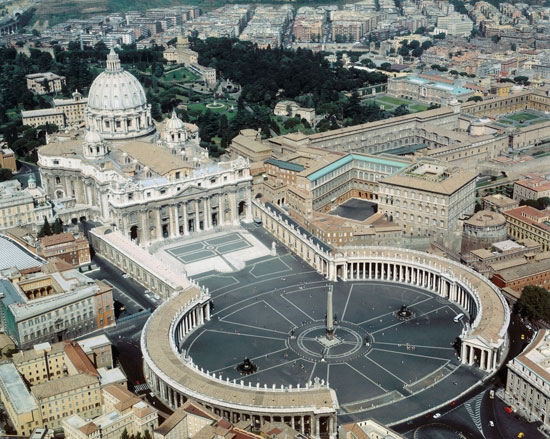 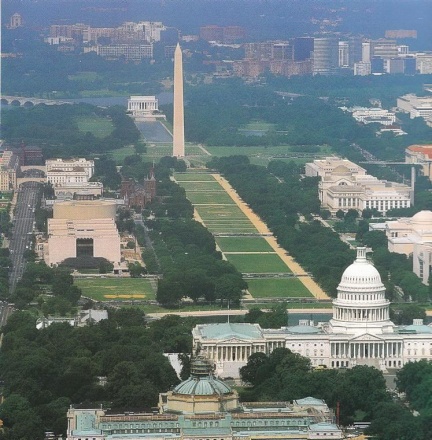 The obelisk: A symbol of Osiris/Nimrod/Apollyon. The dome: a symbol of the womb of Isis/Samaramis, who brought forth the son of the sun god Nimrod.     In my recent article, “Setting the Stage for the Death of the Two Witnesses in Jerusalem – Revelation 11:3-12/Mikvah of Israel Our Eternal Inheritance, I tell how Jerusalem is controlled by the U.S./U.N., the Vatican, and the Rothschilds, along with the Arab Nazi Wafts. Ezekiel 8 and 9: Today’s America, today’s Israel, today’s set-apart remnant marked and sealed.     Take these things to heart. Abba is speaking to me about these things! We’re in this together! Submit your will to Yahuwah with confidence--see how He leads you. He is speaking to His servants clearly and urgently!     In His love, blessings, and shalom,Yedidah, September 3, 2018